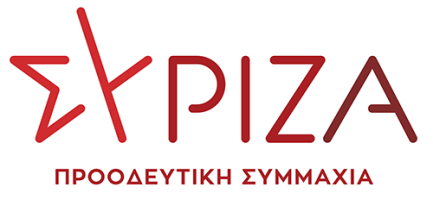 Αθήνα, 8 Σεπτεμβρίου 2022ΕΡΩΤΗΣΗ Προς τον κ. Υπουργό Αγροτικής Ανάπτυξης και ΤροφίμωνΘέμα: «Άμεση αποζημίωση των αμπελουργών που επλήγησαν από τις πρόσφατες ισχυρές βροχοπτώσεις»Οι πρόσφατες καταστροφές που προκλήθηκαν στις 5 Σεπτεμβρίου λόγω σφοδρών καιρικών φαινομένων σε αρκετές περιοχές του νομού Ηρακλείου, αλλά και γενικώς της Κρήτης, ήταν η χαριστική βολή για τους τοπικούς αμπελουργούς, που απελπισμένοι βλέπουν τα εισοδήματά τους να εξανεμίζονται.Σε πρόσφατες κοινοβουλευτικές παρεμβάσεις επισημάναμε την ανάγκη στήριξης των αμπελουργών, καθώς το νέο αυτό πλήγμα έρχεται να προστεθεί στη μεγάλη πτώση των εξαγωγών, το υψηλό κόστος παραγωγής, τη χαμηλή τιμή του προϊόντος, την έλλειψη εργατικών χεριών, αλλά και τις ζημιές που προκλήθηκαν κατά τους προηγούμενους μήνες.Όπως επισημαίνεται από τους ίδιους, έσβησε και το τελευταίο ίχνος ελπίδας να μαζέψουν ό,τι είχε απομείνει και η άμεση ανταπόκριση από τους αρμόδιους με σκοπό την κάλυψη του χαμένου εισοδήματος, κρίνεται επιτακτική. Επειδή, το κόστος παραγωγής είναι δυσβάσταχτο. Επειδή, η πρόσφατη κακοκαιρία εξανέμισε το εισόδημά τους.Επειδή, οι τοπικοί αμπελουργοί βρίσκονται σε απόγνωση και είναι στα πρόθυρα εγκατάλειψης της καλλιέργειάς τους. Ερωτάται ο αρμόδιος Υπουργός:Θα υπάρξει άμεση καταγραφή των ζημιών από τον ΕΛΓΑ;Πότε θα αποζημιωθούν οι εν λόγω αμπελουργοί και ποιο θα είναι το ύψος της αποζημίωσης που θα λάβουν;Οι ερωτώντες ΒουλευτέςΒαρδάκης Σωκράτης                                               Ηγουμενίδης ΝικόλαοςΘραψανιώτης ΕμμανουήλΜαμουλάκης Χαράλαμπος (Χάρης)Πολάκης Παύλος